О конкурсе «Моя ИТ-идея»С целью развития научного и практического интереса к информационно-коммуникационным технологиям среди молодого поколения, выявления инновационных и творческих ИТ-идей и ИТ-разработок, поддержки талантливой молодежи Департамент информатизации Тюменской области объявил Пятый областной конкурс компьютерных идей «Моя ИТ-идея». Сроки прием заявок на участие в конкурсе: с 23 марта по 23 августа 2015 года, возрастные рамки участников: от 7 до 17 лет.Прошу Вас оказать содействие в части распространения указанной информации среди подведомственных учреждений с целью информирования целевой аудитории.Приложение: Положение о конкурсе на 2 л.   ПОЛОЖЕНИЕо проведении Пятого областного конкурсаинновационных идей в сфере информационно-коммуникационных технологий «Моя ИТ-идея» Общие положенияКонкурс проводится среди лиц в возрасте от 7 до 17 лет, проживающих в Тюменской области.Цель конкурса – развитие научного и практического интереса к информационно-коммуникационным технологиям среди молодого поколения, выявление инновационных и творческих ИТ-идей и ИТ-разработок, поддержка талантливой молодежи Тюменской области.Для участия в конкурсе принимаются работы, представляющие собой идею (мысленный прообраз) компьютерной программы, устройства, а также разрабатываемые и уже функционирующие компьютерные программы и устройства, удовлетворяющие тематике конкурса.Тематика конкурсных работ - расширение сферы применения, развитие и совершенствование компьютерной техники и программного обеспечения.Итоги конкурса подводятся и утверждаются конкурсной комиссией. Конкурсная комиссия формируется из представителей исполнительных органов государственной власти и государственных учреждений Тюменской области, при необходимости с привлечением других экспертов сферы ИТ.Адрес официального сайта конкурса в сети Интернет - www.gorizont.admtyumen.ru/rg/rus/info/advice.htm.Организатор конкурса - Департамент информатизации Тюменской области при поддержке Правительства Тюменской области. Порядок проведения конкурсаПрием заявок на участие в конкурсе осуществляется на Официальном сайте конкурса в период с 23 марта 2015 года по 23 августа 2015 года (включительно). К участию в конкурсе принимаются как индивидуальные, так и коллективные работы. Участники могут представлять на конкурс несколько работ. При подаче коллективной заявки один из участников регистрируется на конкурс от своего имени, указывая в примечании информацию об остальных участниках. Для участия в конкурсе необходимо представить:Информацию об участнике:- фамилия, имя, отчество;- возраст;- место жительства (населенный пункт);- название учебного заведения, класс или группа;- номер контактного телефона;- адрес электронной почты;- дополнительная информация об участнике.Конкурсную работу:- краткое текстовое описание работы;- презентация в виде компьютерного файла, подробно и наглядно описывающая работу с использованием текста, изображения, анимации, видео, слайд-шоу и др.Поступившие на конкурс работы предварительно рассматриваются на предмет соответствия требованиям конкурса. В случае необходимости, у участников могут запрашиваться дополнительные материалы, необходимые для принятия решения по представленной работе.
3. Порядок подведения итогов конкурсаИтоги конкурса подводятся конкурсной комиссией в 7-дневный срок со дня окончания приема заявок. Решение конкурсной комиссии о результатах конкурса публикуется на Официальном сайте конкурса.Рассмотрение и выбор лучших работ осуществляется в рамках каждой из следующих возрастных категорий участников: 7-9 лет, 10-13 лет, 14-17 лет.При оценке работ учитывается:Новизна;Актуальность;Оригинальность; Степень проработанности;Аргументация позиции автора;Исследовательская направленность;Потенциальная практическая ценность; Навыки использования современных компьютерных технологий при подготовке презентации.В каждой из возрастных категорий определяются три победителя, которые занимают призовые места с 1 по 3 согласно решению Конкурсной комиссии. Отдельным решением Конкурсной комиссии возможно введение дополнительных номинаций.Информация о победителях и лучших работах размещается на Официальном сайте конкурса.Церемония награждения участников и победителей конкурса состоится в сентябре 2015 года в рамках ежегодного всероссийского форума «Электронное правительство - современный механизм управления регионом» и специализированной выставки «Информационные технологии Тюменской области» («ИНФОТЕХ»). Официальный сайт - www.infotex72.ruВсе участники конкурса, пришедшие на церемонию награждения, награждаются дипломами участника и поощрительными призами. Победители конкурса награждаются дипломами победителя и ценными призами. Участники, подавшие коллективную заявку, награждаются одним ценным призом и поощрительными призами согласно количеству участников. Участники, не явившиеся либо не направившие своего представителя на церемонию награждения, могут получить дипломы и призы у организатора в течение одного месяца. 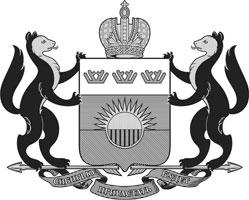 ДЕПАРТАМЕНТ ИНФОРМАТИЗАЦИИТЮМЕНСКОЙ ОБЛАСТИул.Советская, д.61, г.Тюмень, 625000тел. (3452) 556-031, факс 556-266e-mail: di@72to.ruРуководителям исполнительных органов государственной власти Тюменской области(по списку)__________2015 № __________________на _______ от _______________Директор департаментаА.С. Албычев